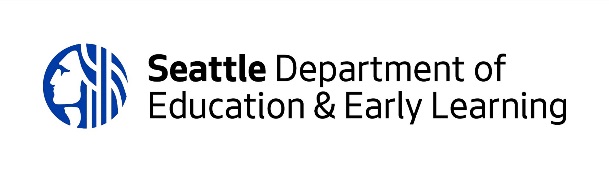 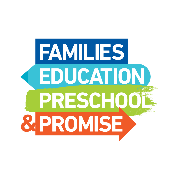 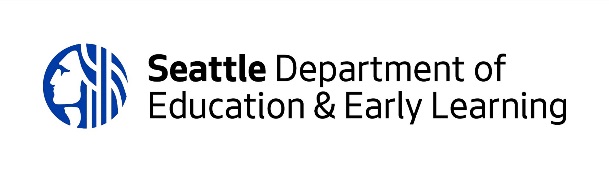 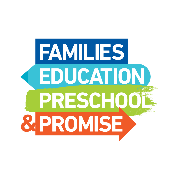 Families, Education, Preschool and Promise LevyCommunity-Based Summer Enhancement and COVID-19 Response Funds  Request for Investment Application Submission TemplateCOVER SHEET Community-Based Summer Enhancement and COVID-19 Response Funds  Request for Investment Application ORGANIZATION INFORMATION:APPLICANT CONTACT INFORMATION:SUMMARY OF PROGRAM/SERVICE PROPOSAL:  AUTHORIZED SIGNATURE OF LEAD ORGANIZATION APPLICANT:To the best of my knowledge and belief, all information in this application is true and correct. The document has been duly authorized by the governing body of the applicant who will comply with all contractual obligations if the applicant is awarded funding.AUTHORIZED SIGNATURE OF PARTNER SCHOOL PRINCIPAL: To the best of my knowledge and belief, all information in this application is true and correct.SECTION 1: Experience and Demonstrated AbilityResponses to Section 1 are to be no more than 2 pages (8½” x 11”) and submitted using the submission template provided. Any content that exceeds the page limit will be redacted and not considered as part of application review. SECTION 2: Program/Service Proposal Responses to Section 2 are to be no more than 5 pages (8½” x 11”) and submitted using the submission template provided. Any content that exceeds the page limit will be redacted and not considered as part of application review.SECTION 3: Cultural ResponsivenessResponses to Section 3 are to be no more than 1 page (8½” x 11”) and submitted using the submission template provided. Any content that exceeds the page limit will be redacted and not considered as part of application review.SECTION 4: Labor HarmonyResponses to Section 4: Labor Harmony are to be completed using the template provided and submitted with all other sections. Attachments do not count towards the page limit and are to be submitted as a separate file. The City values agencies that work to prevent labor disputes, which may lead to work stoppages or adversely impact the ability of FEPP Levy-funded programs to achieve intended outcomes. In your response, please indicate if your agency is committed to avoiding labor disputes that disrupt services by checking the appropriate box.☐ Yes 		☐ NoIf your organization has standard practices and policies that uphold this principle, such as a labor harmony agreement or a collective barging agreement, please attach with your submission as a separate file (Word or PDF). This attachment will not count towards the page limit. SECTION 5: Asset-Based SurveyResponses to Section 5: Asset-Based Survey are to be completed using the template provided and submitted with all other sections. Attachments do not count towards the page limit and are to be submitted as a separate file. Successful applicants will be required to administer an asset-based survey of participating youth and/or program staff. The survey will be co-created by DEEL and the funded applicant, tailored to each program, and administered to participants by program staff at the beginning and end of the summer program. Administration of this survey should take approximately 5-10 minutes.The survey will be accessible electronically; organizations can request paper copies as needed. Further information will be provided at the technical assistance sessions.Please indicate if your agency is committed to administering an asset-based pre- and post-survey of participating youth and/or program staff by checking the appropriate box.☐ Yes 		☐ NoIf your organization currently uses an asset-based survey tool to assess program impacts and you are awarded funds, DEEL will work with you to align efforts and minimize the burden placed on program participants to complete surveys. SECTION 6: COVID-19 Contingency Plan Responses to Section 6 are to be completed using the template provided and submitted with all other sections.    Attachments do not count towards the page limit and are to be submitted as a separate file.The extent and duration of the COVID-19 pandemic remain unknown and the impacts on our communities and our economy are still in flux. DEEL is interested in proactively addressing impacts to the extent possible and asks applicants to anticipate potential implications for their service proposal. Please respond to the following to the best of your ability. Responses will not be scored as a part of your application’s evaluation.Part A: Public Health Guidance Please indicate if your agency is committed to following King County’s guidance for childcare administrators by checking the appropriate box.☐ Yes 		☐ NoAll agencies should review and regularly monitor guidance from the Washington State Department of Health, including the Guidance for Child Care, Youth Development, and Day Camps During COVID-19Part B: Potential ImpactsIn the event public health guidelines place limits on social interactions and/or gathering places like community spaces or schools during Summer 2021, what aspects of your program/service delivery do you anticipate may be impacted? Please check all that may apply. ☐ 	Programming site/facility ☐ 	Schedule (e.g. start/end dates, frequency)☐ 	Delivery of services/programming activities ☐ 	Students served☐ 	Staffing ☐ 	Partnerships☐ 	Transportation ☐ 	Meals/Snacks Please provide a brief description (maximum 500 words) of how the impacted programming/services identified above may be sustained or if they would need to be suspended in the event of unforeseen closures or the inability to provide direct, in-person services to identified focus students.Organization NameOrganization Leader(e.g. Executive Director)Mailing AddressEmail AddressContact PhoneOrganization URLPrimary Contact Person NameSecondary Contact Person NameTitle/RoleTitle/RolePhonePhoneEmail Email Program/Service NameStart / End Dates Program Area(may check only one)     Academic Support & Acceleration     Health & Wellness    College & Career Readiness (CCR)Anticipated # of focus students to be served:Age range program will serve: Elementary, grades K-5, ages 5-12 Middle, grades 6-8, ages 11-14 High, grades 9-12, ages 14-19 Elementary, grades K-5, ages 5-12 Middle, grades 6-8, ages 11-14 High, grades 9-12, ages 14-19 Elementary, grades K-5, ages 5-12 Middle, grades 6-8, ages 11-14 High, grades 9-12, ages 14-19Focus student(s) program will serve:Students in need of support socially, emotionally, and/or academically as a result of COVID-19 school closures and identifying as:Students in need of support socially, emotionally, and/or academically as a result of COVID-19 school closures and identifying as:Students in need of support socially, emotionally, and/or academically as a result of COVID-19 school closures and identifying as:Funding Amount RequestedPartner school, agency, or organization (if applicable) SERVICE AREASERVICE AREAIn which City Council District(s) do you propose to deliver services? Check all that apply. Follow link to view a map of Seattle City Council Districts or search by address: http://www.seattle.gov/council/meet-the-council/find-your-district-and-councilmember Council District 1            Council District 2 Council District 3            Council District 4 Council District 5            Council District 6 Council District 7          CAPACITYCAPACITYHow would these funds support your organization? Check all that apply. Stabilize and enhance services within an existing program  at its current capacity Enable an existing program to expand Enable an existing program to better serve a specific sub-population Other: (please specify)FINANCEFINANCEHave you previously been awarded DEEL funding? Yes   No   UnsureName and Title of Authorized Representative:Signature of Authorized RepresentativeSignature of Authorized RepresentativeDateName of Principal at partner school (if applicable):Signature of Principal at partner schoolSignature of Principal at partner schoolDate